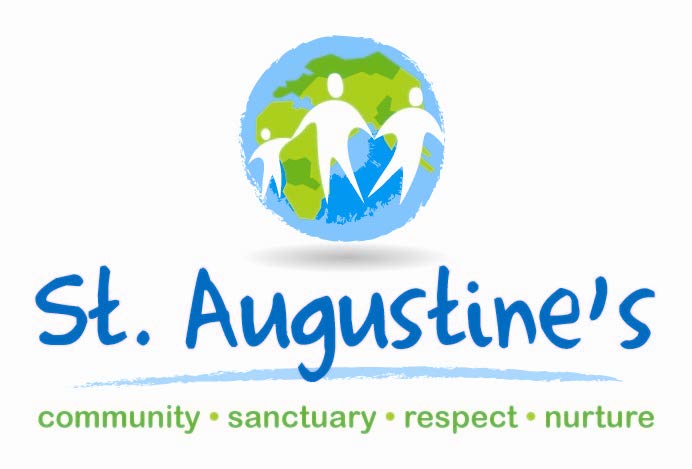 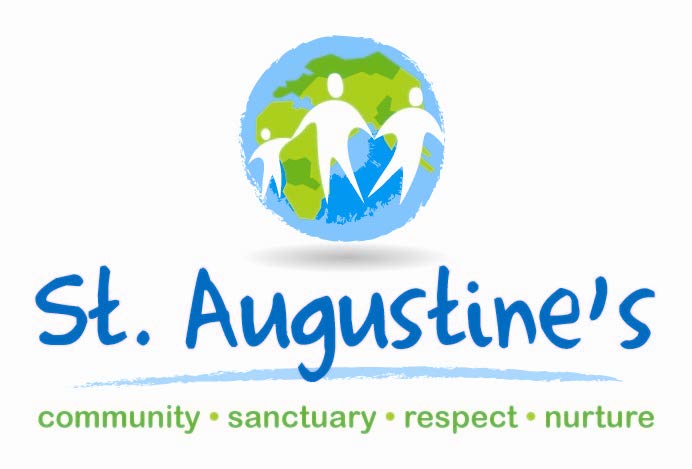 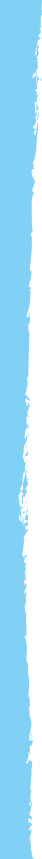 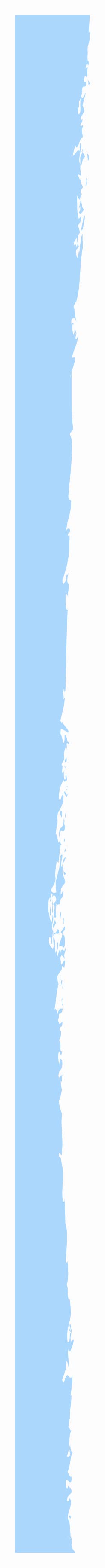 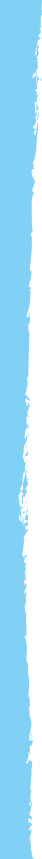 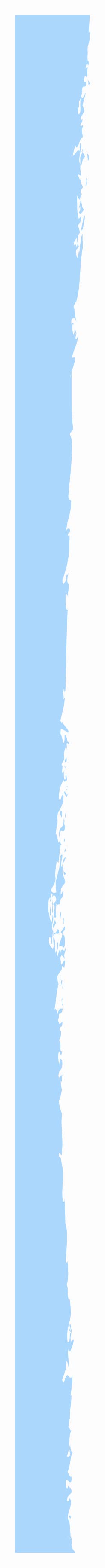 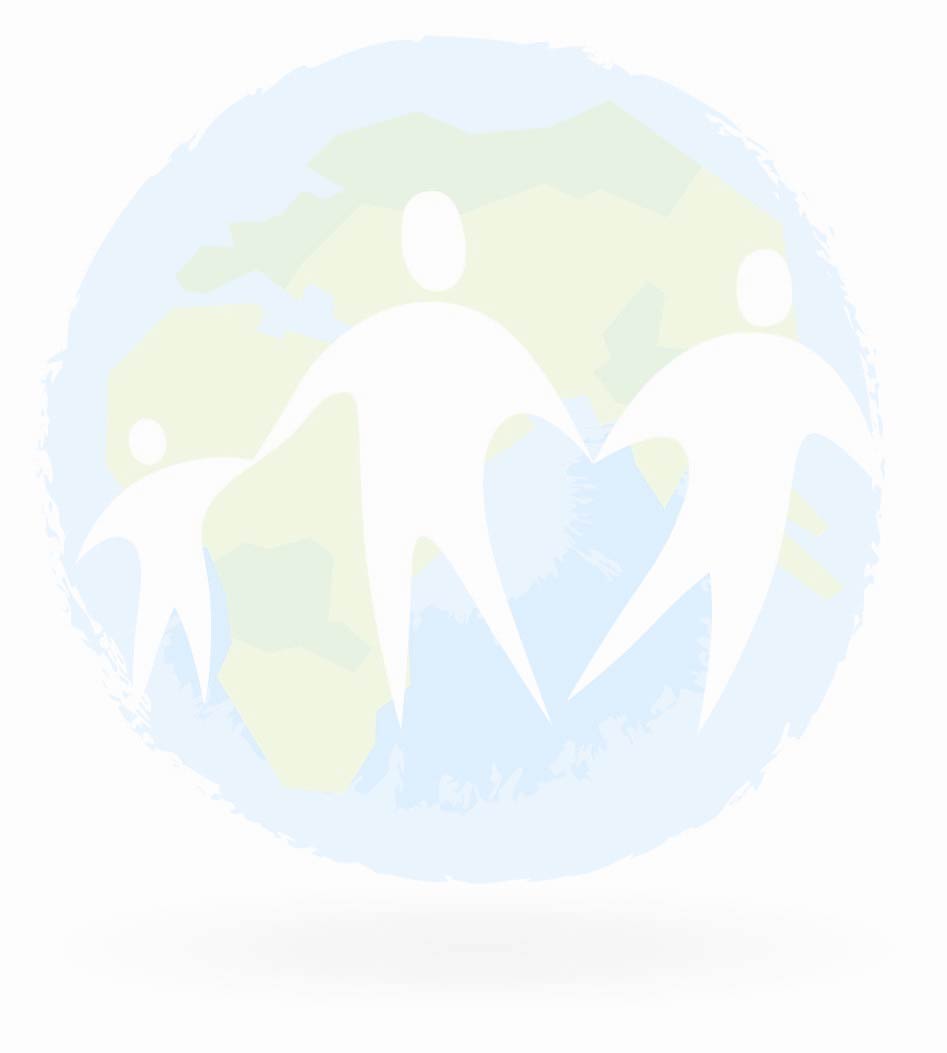 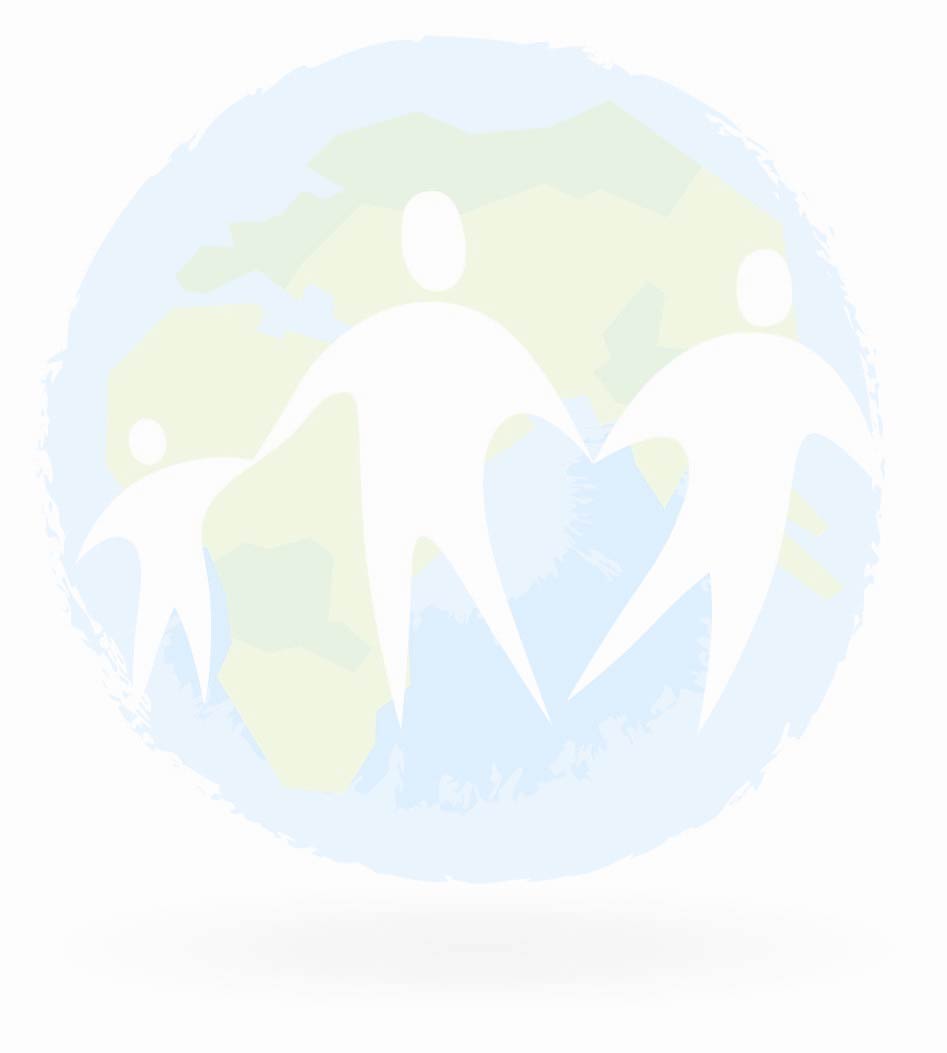 St. Augustine’s Centre on Hanson Lane in Halifax has been working with diverse communities for 50 years providing support, sanctuary, community and advice.  We are looking for a Bi-lingual Early Years Practitioner (English & Punjabi speaking) who will have responsibility for providing high standards of quality within the Nursery team including the environment, resources and experiences offered to children.The successful candidate will work as a member of the Nursery team to ensure that all children attending the setting receive high quality care, are kept safe and receive rich and stimulating play experiences which meet their individual needs.You will be highly organised and keep up to date with current developments in childcare and education policy and practice. You will be a key person carrying out all related responsibilities, and in building relationships with a small group of children and their families.The successful candidate will be required to undertake a Disclosure Barring Service check.We are a very friendly and hard-working team who strive to make a difference for everyone who comes to St. Augustine’s Centre.You will also need: Excellent inter-personal and communication skills An ability to prioritise and manage your own workloadTake part in training relevant to the post.For more details and to request an application pack please telephone 01422 352492 or email karen.hammond@staugustinescentrehalifax.org.uk, or write to Karen Hammond, St Augustine’s Centre, Hanson Lane, Halifax, HX1 5PG Closing date:  	12pm 4th August 2019Interviews:      	7th August 2019